FICHE QUESTION CHS-CTFICHE QUESTION CHS-CTFICHE QUESTION CHS-CTDate de la visite : 15/06/2015Atelier : Bat CAtelier : Bat CSecteur : Piste Bis bâtiment CSecteur : Piste Bis bâtiment CSecteur : Piste Bis bâtiment CRisque (s) : ACCIDENT DE TRACMANous constatons par la vue de gauche qu’un Tracma semble en parfait état avec la clé sur le contact de tel manière qu’un personnel pourrait envisager de s’en servir  et partir avec. Cela a failli être le cas, sans l’intervention d’un élu CHSCT qui avait vision de l’autre côté et a vu qu’il manquait une roue. Risque (s) : ACCIDENT DE TRACMANous constatons par la vue de gauche qu’un Tracma semble en parfait état avec la clé sur le contact de tel manière qu’un personnel pourrait envisager de s’en servir  et partir avec. Cela a failli être le cas, sans l’intervention d’un élu CHSCT qui avait vision de l’autre côté et a vu qu’il manquait une roue. Risque (s) : ACCIDENT DE TRACMANous constatons par la vue de gauche qu’un Tracma semble en parfait état avec la clé sur le contact de tel manière qu’un personnel pourrait envisager de s’en servir  et partir avec. Cela a failli être le cas, sans l’intervention d’un élu CHSCT qui avait vision de l’autre côté et a vu qu’il manquait une roue. 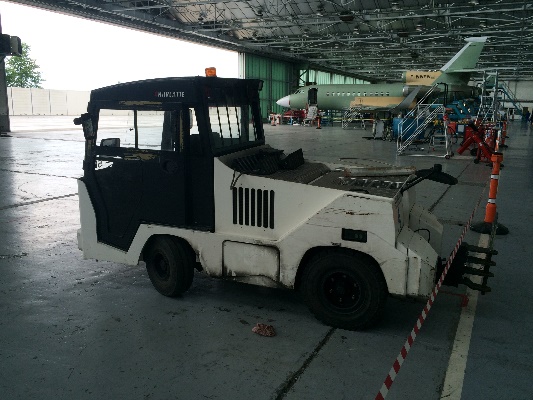 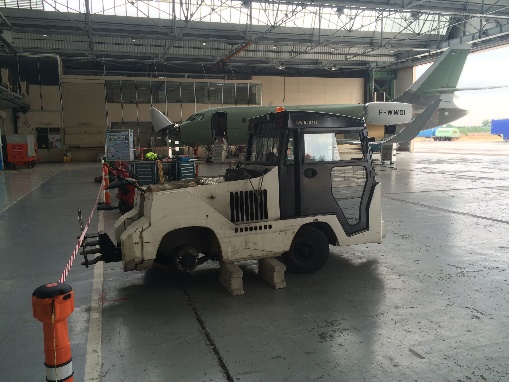 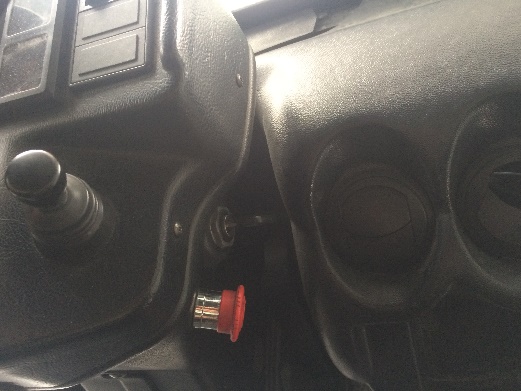 Mesures de prévention proposées : Sortir la clé dans ce type de situation, avertir par un affichage la situation.Mesures de prévention proposées : Sortir la clé dans ce type de situation, avertir par un affichage la situation.Mesures de prévention proposées : Sortir la clé dans ce type de situation, avertir par un affichage la situation.Actions  direction :Actions  direction :ACASDélai :